Biological molecules (Chapter 2)					Page 1Organic molecules	Molecules with a backbone of carbon atomsExamples: Figs 2.9 - 2.11Biological Macromolecules	Large organic molecules that are vital components of all living things• The four major types are lipids, carbohydrates, proteins, and nucleic   	  acids• Each of the four macromolecule types is a polymer:		Macromolecule		Monomers		Lipids				Fatty acids and glycerol		Carbohydrates		Monosaccharides		Proteins			Amino acids		Nucleic acids		NucleotidesMonomer	Any small organic molecule that can become linked to another monomerPolymerA chain of linked monomersBiological molecules							Page 2Carbohydrate (saccharide)A monosaccharide (simple sugar), a disaccharide (two monosacchardides linkied together), or a polysaccharide (many simple sugars linked together)	• The body uses monosaccharides for energy for cellsMonosaccharide (simple sugar)Any small molecule with the general formula CnH2nOn	• Glucose is the most common monosaccharide in the body		√ Glucose is our “blood sugar”		√ Cells use glucose as their main fuel	• Glucose is usually shown as a hexagon:	• Most simple sugar names end in “-ose”	√ Examples: Glucose, fructose, galactose, riboseFig 2.14Biological molecules							Page 3Disaccharide	A carbohydrate made from two monosaccharides joined togetherFig 2.16Polysaccharides	A large number of glucoses joined together• Made to store glucose (to store energy)• Starch = The glucose polysaccharide in plants	√ Bread, pasta, rice, corn, and potatoes are high in starch• Glycogen = The glucose polysaccharide in our body√ Glycogen is stored mostly in the liver and the musclesFig 2.15Biological molecules							Page 4LipidsHydrophobic macromolecules • Examples: Fat, oil, grease, wax moecules• Lipid molecules have large regions of only carbon atoms and    hydrogen atoms	√ This is what makes lipids hydrophobic• Major functions: Energy storage, insulation, cell membranes• Fatty acid and glycerol are the building block molecules of most   lipids	• Fatty acid = A molecule containing a long “tail” of only carbon and   hydrogen atoms• Glycerol = A three-carbon molecule	√ Each carbon is a docking site for one fatty acidFigs 2.18Biological molecules							Page 5Triglyceride (fat and oil)	Three fatty acids joined to a glycerol molecule	• Fats and oils are used for energy storage and insulationFig 2.20PhospholipidTwo fatty acids and a phosphate joined to a glycerol molecule	• Phospholipids are usually diagramed as a circle with two tails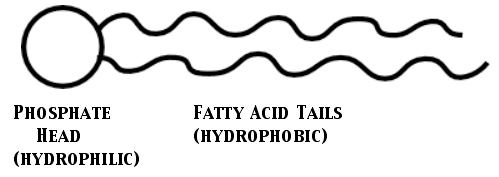 	• The main function of phospholipids is to form cell membranes√ Cell membranes are phospholipid bilayers (two layers of   	    phospholipids)		√ The hydrophobic fatty acid tails prevent most solutes from 		    passing through the membraneFig 2.22Biological molecules							Page 6Steroids	Lipids with a backbone of 4 fused rings of carbon in this shape: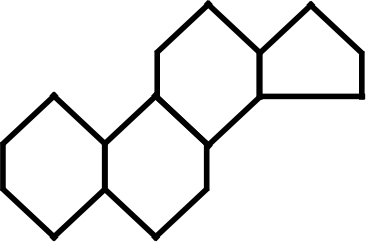 • Examples: cholesterol, steroid hormones (estrogen, testosterone, 	   progesterone, corticosterone), vitamin DFig 2.24Proteins	Polymers of amino acids• There are 20 different types of amino acids		√ The average protein is 400 amino acids long	• Proteins are the most abundant macromolecules in the body 	• Proteins have many diverse functions in the body √ Major types of proteins: enzymes, receptors, channel proteins,    fibrous proteinsFig 2.26Biological molecules							Page 7EnzymesProteins that perform chemical reactions in the body 	• Each enzyme is highly specific to perform one and only one 	  chemical reaction• Active site = The crevice in an enzyme where it binds the molecules    that it works on and where it performs its chemical reaction on them		√ Each enzyme is specific for only one reaction because		   only one molecule is the right shape to fit into its    active site	- Substrate = The molecule that enters the enzyme's 	  active site√ After the enzyme finishes its chemical reaction, it releases the product molecules (the molecules it has made). The enzyme     then repeats its chemical reaction on the next substrate molecule • Most enzymes are named after the molecule they react with followed 	   by the ending “ase” 		√ Examples: Lipase = An enzyme that reacts with lipids				Sucrase = An enzyme that reacts with sucroseFig 4.2 and table 4.2Biological molecules							Page 8Receptors	Proteins in the cell membrane that detect molecules outside the cell	• Each receptor is highly specific to detect one and only one    molecule because only one molecule fits into its binding site	• When a molecule is detected, the cell is “preprogrammed” to    	   perform some action in response		- The intracellular region of the receptor triggers the cellular 		  response	• Sometimes exogenous molecules (molecules from outside the body, 	such as drugs, bacterial or plant toxins, or animal venoms) are similar 	in shape to the receptor’s natural molecule and therefore can also fit 	into the receptor’s binding site		√ Agonist = An exogenous molecule that fits into the receptor’s 		   binding site and triggers the cellular response		√ Antagonist = An exogenous molecule that fits into the 				   receptor’s binding site but does not trigger the cellular 		   response			- Antagonists decrease the response because they block 			   the natural molecule from entering the receptor’s 			   binding siteBiological molecules							Page 9Channel proteins (carrier proteins, pores)Proteins in the cell membrane that form a tunnel to allow solutes to pass through the membrane• Each channel protein is highly specific to transport only the solute   molecules that it is supposed to transportFig 6.16Fibrous (structural) proteinsRope-like proteins that provide strength and framework to tissues• Examples:√ Collagen =  A strong and leathery fibrous protein	- The more collagen a tissue has the stronger and tougher 	   the tissue will be		√ Elastin = An elastic (rubber band-like) fibrous protein		√ Keratin = A hard fibrous protein abundant in nails, hair, and the skinFig 2.30Biological molecules							Page 10Nucleic acids	Polymers of nucleotide monomers• DNA and RNA are the two types of nucleic acids	• The genes (the “blueprints” of life inside each cell) are made of    DNA		√ Each gene is a recipe for one of the cell’s proteins√ Double helix = two intertwined DNA strands		√ Chromosomes = Structures in the nucleus, each made of a 		   long piece of DNA	- Each chromosome contains hundreds of genesFigs 2.31, 2.33, and 3.26Adenosine Triphosphate (ATP)A high energy molecule inside the cell that supplies proteins with the energy they need to perform their work	• An RNA nucleotide with 3 phosphate ions• The energy is released from ATP when one of the three phosphates    is removed. - This changes ATP into ADP and an unattached phosphate	• The ADP is “recharged” into ATP using the energy of glucose and    	   other nutrients to reattach the removed phosphate ionFig 4.15